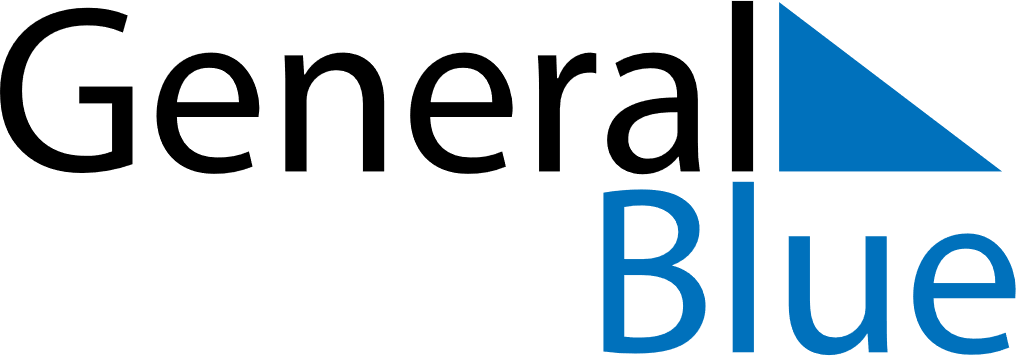 June 2021June 2021June 2021SwitzerlandSwitzerlandSundayMondayTuesdayWednesdayThursdayFridaySaturday123456789101112Vätertag131415161718192021222324252627282930